Wykonane zadania należy przysłać na adres e-mail    sosw1234@wp.pl  lub na Messengera do  19.06.2020   do 19.00     

MATEMATYKA   25 i 26
                                                                                      Lekcja      25                                                                    17.06.2020r.
Temat: Powtórzenie i utrwalenie wiadomości o funkcji liniowej.
Obejrzyj poniższy filmik, przez ok 16 minut i jednocześnie wykonaj poniższe zadania.
https://www.youtube.com/watch?v=aW5JrHQNkkU&t=2854s
Zad.1
Mając równanie prostej  y = 3x – 6   
a) Wyznacz miejsca przecięcia prostej z osiami  OY i OX ( i narysuj ją)
b) napisz równanie prostej równoległej i prostej prostopadłej do podanej prostej
c)  określ monotoniczność podanej prostej.
Zad.2
Wyznacz współczynnik kierunkowy i napisz równanie prostej przechodzącej przez punkty A(2, 3) i  B( 1, 4). 
Pamiętając, że ogólne równanie prostej to y = ax + b
MATEMATYKA                                                                                        Lekcja   26                                                               19.06.2020r.Temat: Rozwiązywanie równań tekstowych.Obejrzyj poniższy filmik i wykonaj poniższe zadanie 6https://www.youtube.com/watch?v=vWBI5oSlUCQ
Zapoznaj się z przykładem 2 i wykonaj ćw. 2, 3 i 4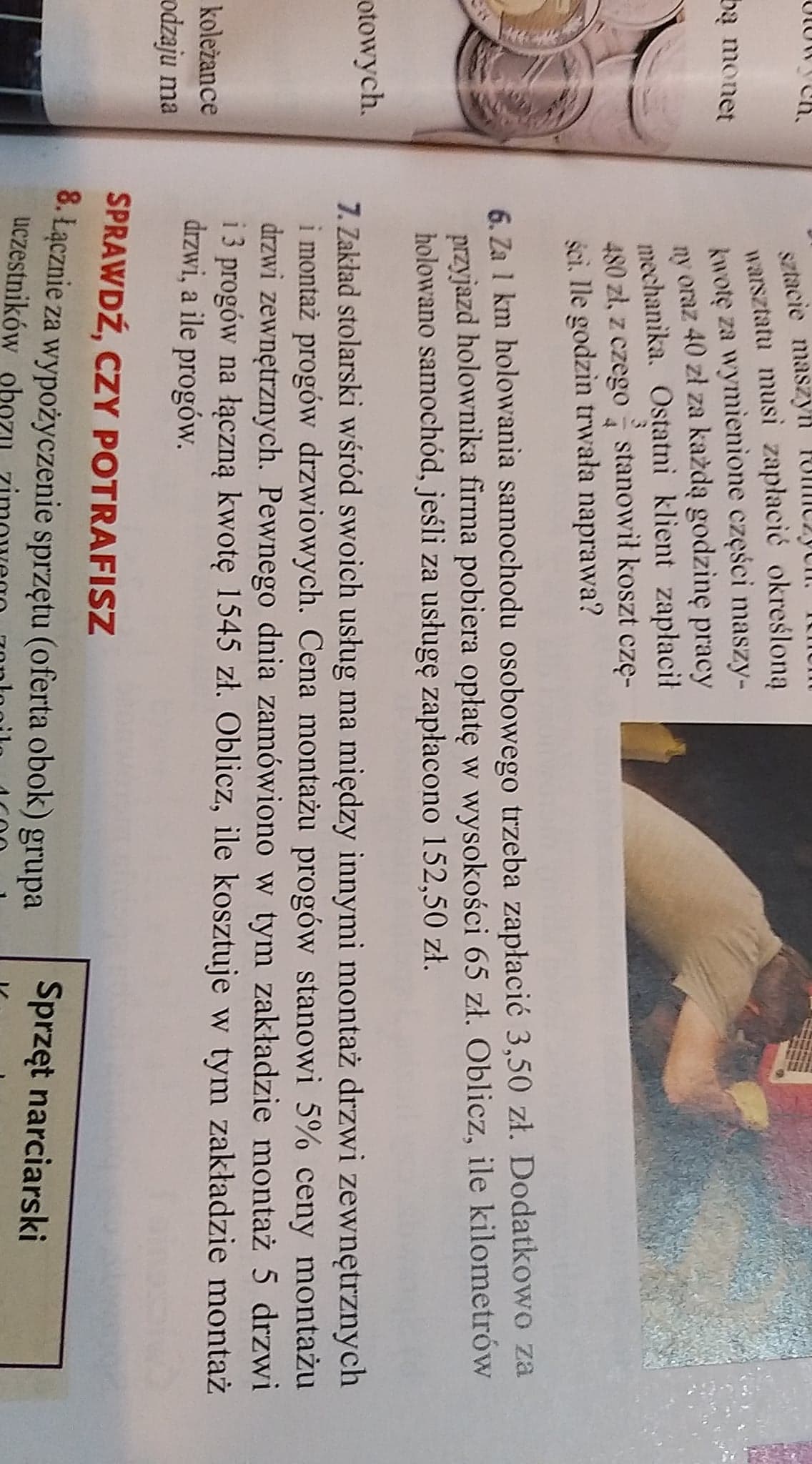 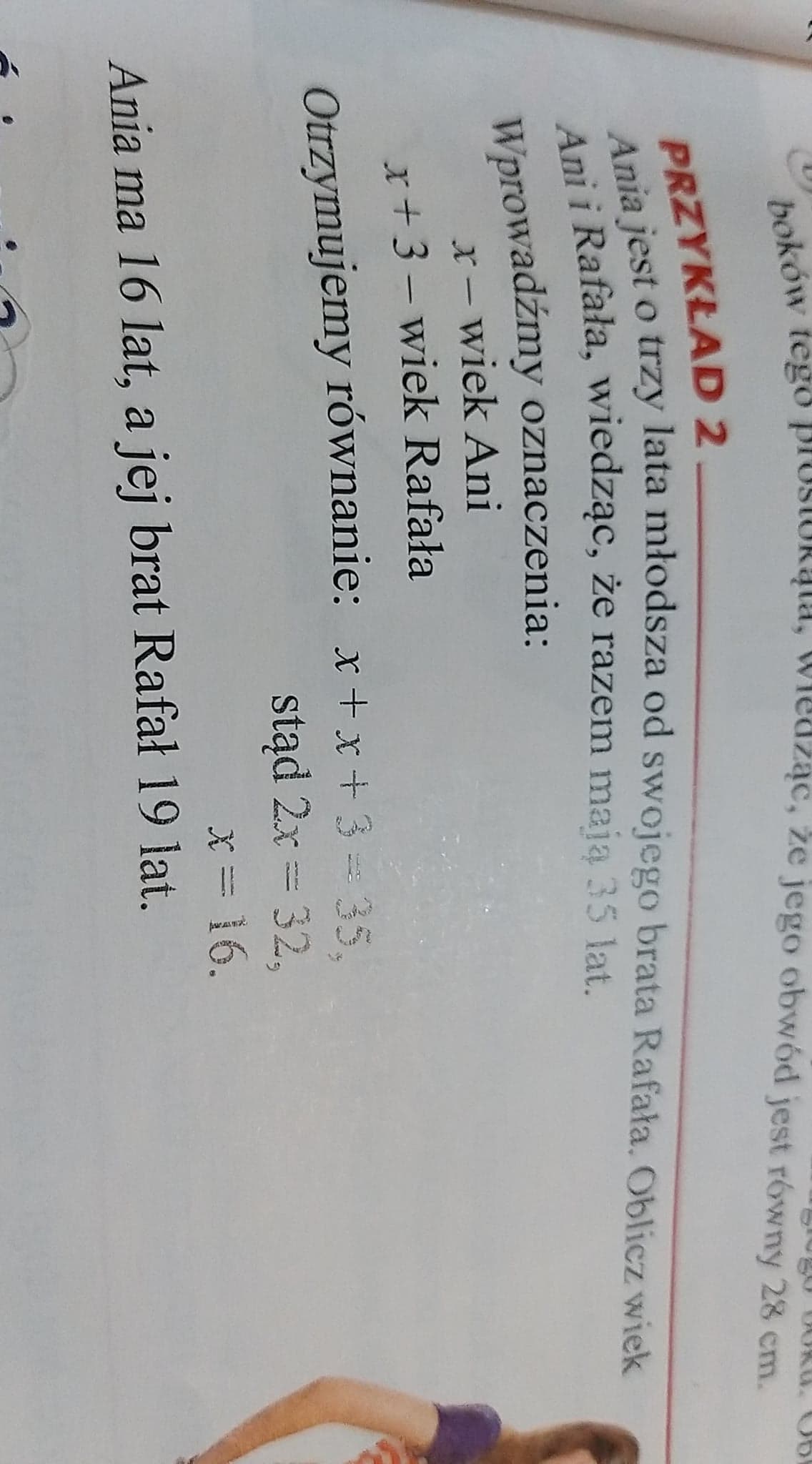 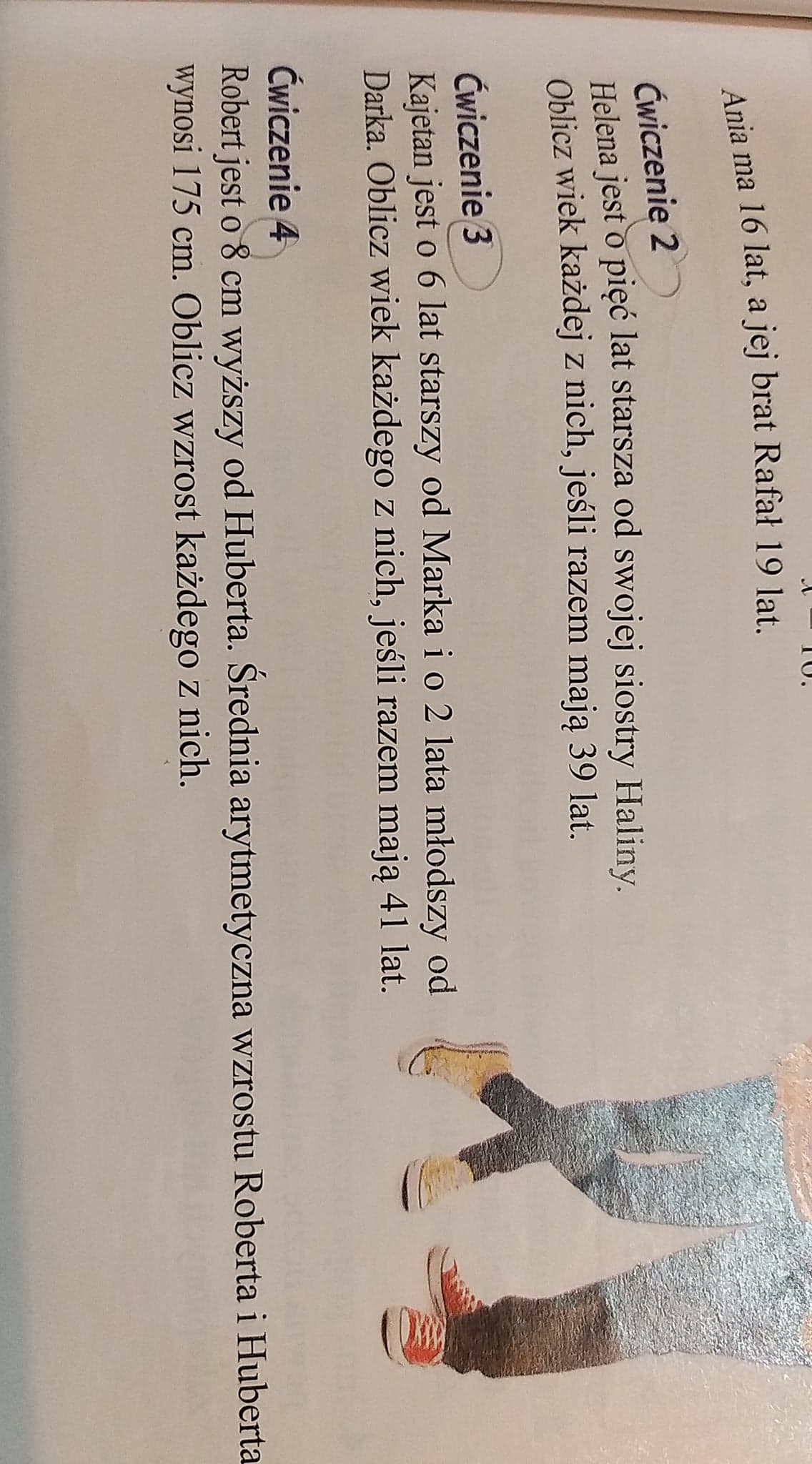 